      29 марта 2023 года в МБДОУ г. Иркутска детском саду № 84, в рамках проведения Недели Неформального образования с 27 марта по 2 апреля 2023 года, прошла квест -игра «Путешествие по Сибирскому краю». На игру были приглашены дети 5-7 лет со своими родителями, всего 28 семей. Идея квест-игры: расширить представление о родном крае, познакомиться с обычаями и традициями коренного населения Иркутской области.  
      Квест предполагал состязание команд по пяти станциям, где участникам предлагалось показать свои знания, продемонстрировать логическое мышление, эрудицию, ловкость, художественные, музыкальные и театральные способности. Каждая команда получила карту - путеводитель, с изображением станций, где их ждали герои, которые  приготовили испытания для участников. За правильно выполненные задания дети получали деталь от карты в виде небольшого пазла.На станции «Таёжная» -Мудрая Сова предложила детям поиграть в дидактические игры «Чьи следы», «Назови семью животного», составить рассказ о животном, используя схему «Синквейн».Старичок-здоровичок на станции «Сибирское здоровье» провел бурятскую народную игру «Оленья упряжка». Дети и родители соревновались в ловкости и быстроте.Красавица Ангара – станция «Экологическая» - проверила знания, с помощью викторины о природе Сибирского края.На станции «130-й квартал» участников встречала Алёнушка. Она попросила помощи у ребят, украсить окна домов кружевными наличниками, а также познакомила с бытом русской избы.В национальном бурятском костюме красавица Аюна встречала команды на станции «Фольклорная». Здесь все участники команды испытали себя в музыкальном и театральном искусстве, они озвучили легенду озера Байкала и Ангары с помощью музыкальных инструментов.В конце маршрута ребята собрали из полученных деталей – карту Сибирского Федерального округа и по указанному на ней изображению герба Иркутской области нашли призы – медаль и энциклопедию Иркутской области.Команды справились с заданиями, все участники показали достойный результат. Наблюдательность, сообразительность и логическое мышление ребят сочеталось с прекрасными знаниями о Сибири. Дети и родители получили массу положительных впечатлений и эмоций! В завершение мероприятия все участники квест- игры исполнили «Ёхор».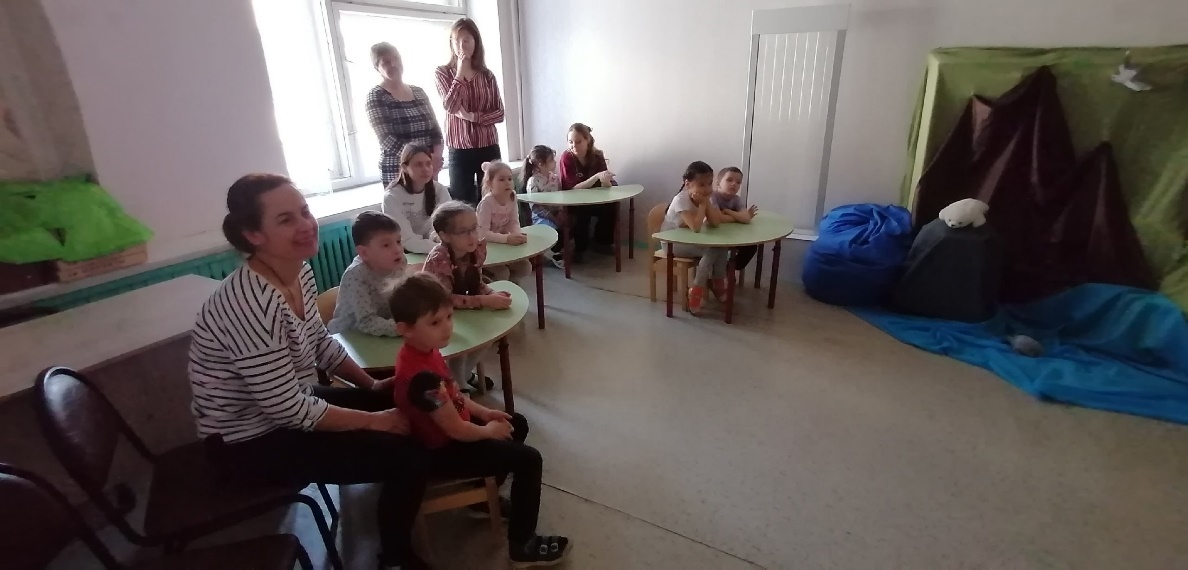 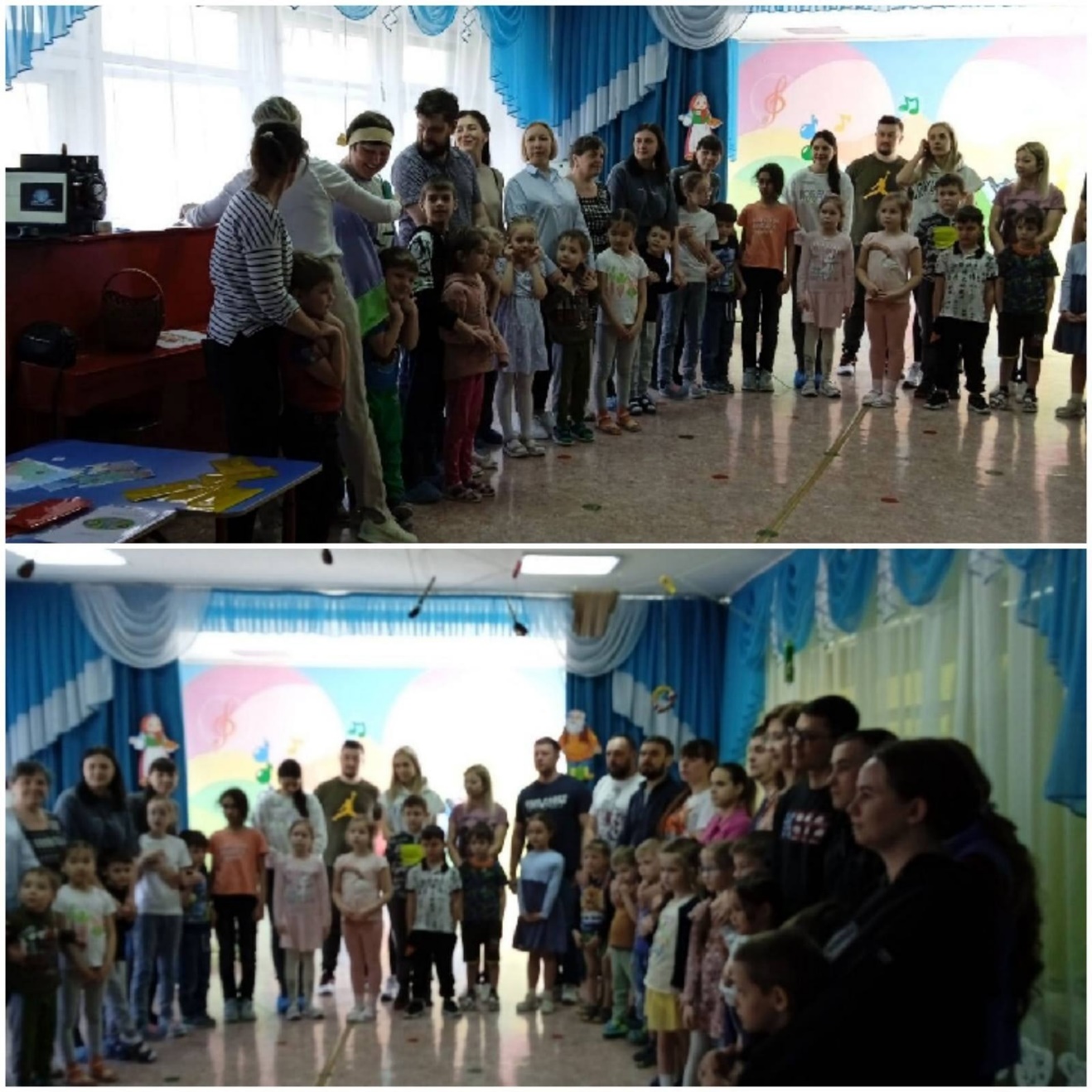 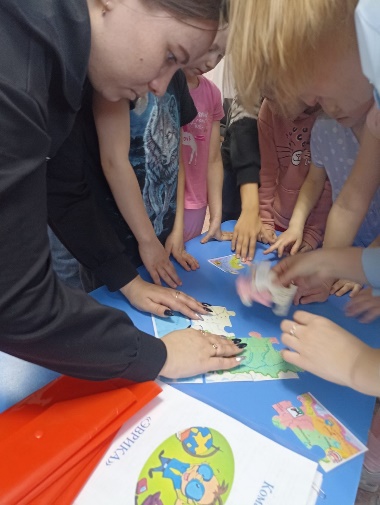 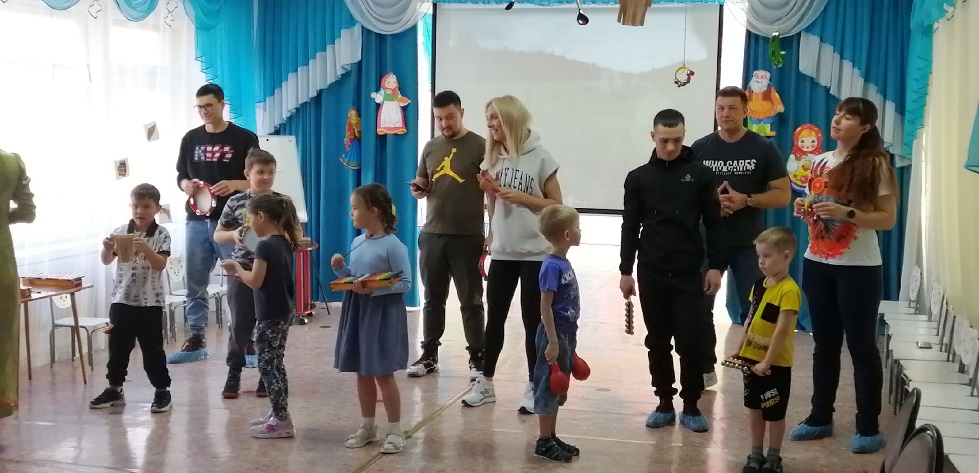 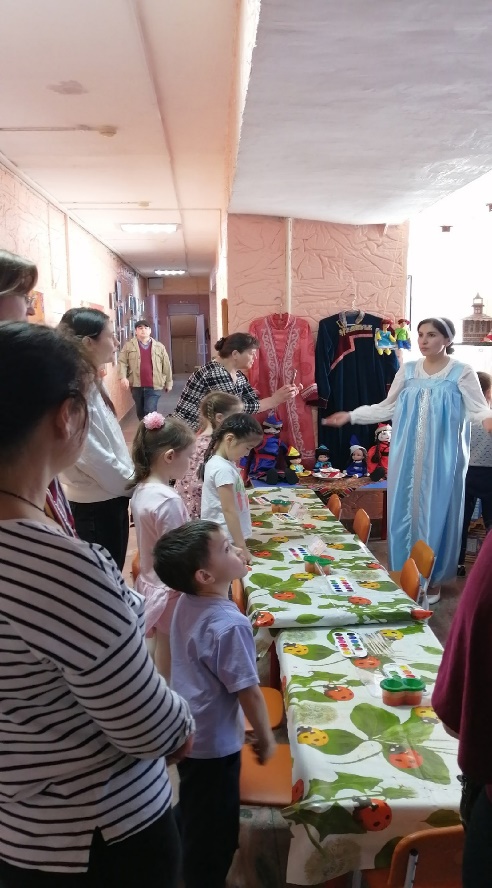 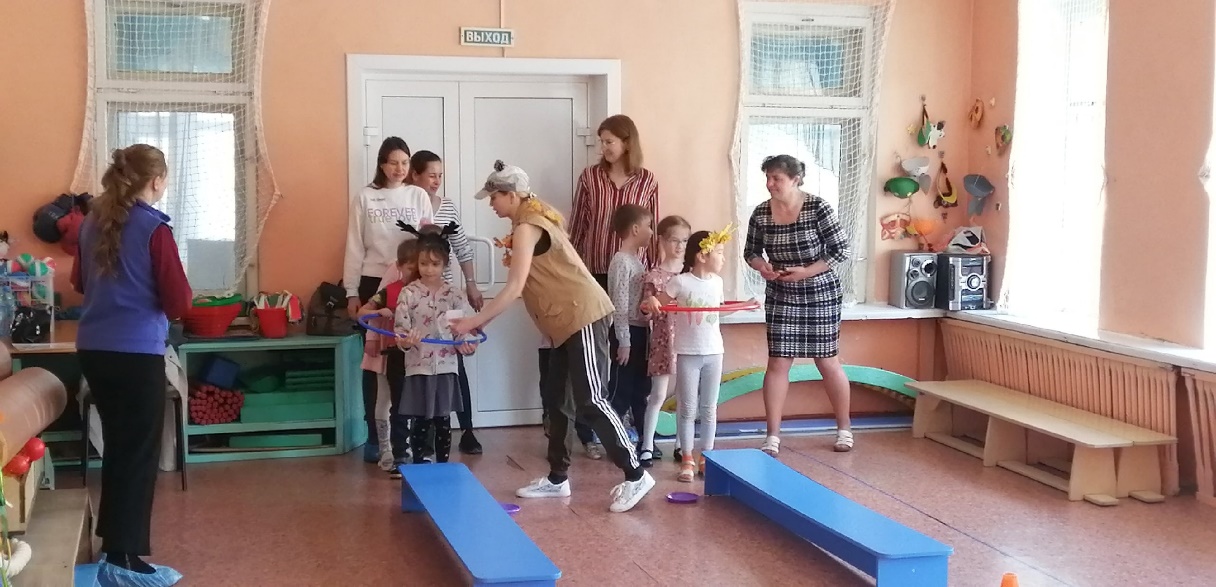 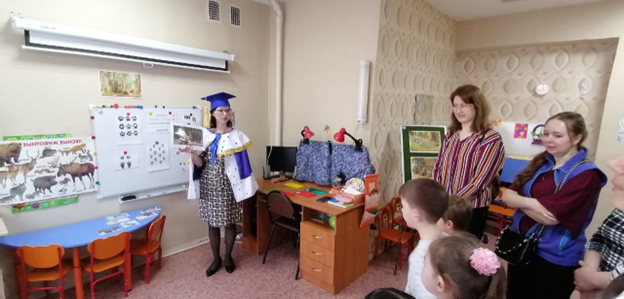 